Аннотация к рабочим программам по русской родной литературе  основного общего и среднего общего образованияРабочие  программы по русской родной литературе для 5-9 классов, 10 класса составлена на основе Федерального государственного образовательного стандарта основного общего образования, Основной образовательной программы основного общего образования МКОУ «Большемуртинская СОШ №2». Содержание курса «Родная литература (русская)» направлено на удовлетворение потребности школьников в изучении русской литературы как особого, эстетического, средства познания русской национальной культуры и самореализации в ней. Учебный предмет «Родная (русская) литература» не ущемляет права тех школьников, которые изучают иные родные языки и родные литературы, поэтому учебное время, отведённое на изучение данного предмета, не может рассматриваться как время для углублённого изучения основного курса литературы, входящего в предметную область «Русский язык и литература».В соответствии с требованиями федерального государственного образовательного стандарта к предметным результатам освоения основной образовательной программы по учебному предмету «Родная литература» курс родной русской литературы направлен на формирование представлений о родной литературе как одной из основных национально-культурных ценностей народа, как особого способа познания жизни, а также на развитие способности понимать литературные художественные произведения, отражающие этнокультурные традиции.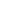 Программе соответствуют учебники·        Александрова О.М. и др. Родная русская литература .Учебное пособие для 5 кл. ОУ: - М:  Просвещение,2021г.·        Александрова О.М. и др. Родная русская литература .Учебное пособие для 6 кл. ОУ: - М:  Просвещение,2021г·        Александрова О.М. и др. Родная русская литература .Учебное пособие для 7 кл. ОУ: - М:  Просвещение,2021г